	Olvastam a Bánk bán premierje után írt véleményét, melyben Katona darabját rossz, veszedelmes tendenciaként emlegette. Erre szeretnék ebben a levélben reagálni. 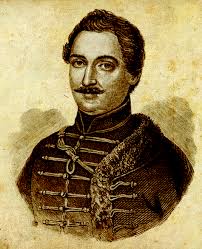 	Az írónak a dráma megírásával nem az volt a célja, hogy bemutassa a Habsburgok uralkodását hazánkban, sem pedig az, hogy rendkívül negatív képet fessen hazánk helyzetéről. A cselekménynek semmi köze nincs az ország akkori politikai helyzetéhez. Éppen ezért gondolom azt, hogy a mű egyáltalán nem holmi esztelenség, amit a kormánynak be kellene tiltania.	Pont ellenkezőleg. A darab rengeteg fontos, a mai korosztálynak is értelmezhető és meggondolandó kérdést vet fel. Vegyünk sorra ezek közül párat.	Mielőtt felsorolnám az érveimet, egy tényt szeretnék közölni. Az eset, amit a dráma tárgyal, megtörtént. Mivel nem a szerző alapján kitalált cselekmény, úgy gondolom, ezért sem lehet párhuzamot vonni közte és az akkori politikai helyzet között. 	Az első és legfontosabb, amit megtanulhatunk a Bánk bánból, az, hogy nagyon meg kell gondolni, kire mit bízunk. Véleményem szerint egyértelműen ezt a kérdést veti fel az a cselekményszál, mikor II. Endre király Bánk bánt nevezi ki nádorául, egy olyan embert, aki képtelen a munkától elkülöníteni az érzelmeit.	Ezen kívül arra is rávilágít a dráma, hogy fontos a minket körülvevő, hozzánk közel álló emberek teljes megismerése. Ebben a témában is II. Endre királyt hoznám fel példának. El kellett hagynia az országát, addig is „egyedül” hagyta királynéját, aki a helyzetet kihasználva, kénye-kedve szerint cselekedhetett.  Ha a király ismerte volna feleségét, tudta volna előre, hogy mesterkedne valamiben, és kitalálhatott volna bármit, ennek elkerülésére.	Mindamellett hogy fontos erkölcsi kérdésekre és az emberek megismerésének fontosságára rávilágít a mű, nyomatékosítja azt is, hogy nem minden esetben a halál a legnagyobb büntetés egy ember számára. Bánknak is egész életén keresztül együtt kell élnie azzal a tudattal, hogy embert ölt.	Ha ezek után is úgy véli, hogy a magyarság felhergelésének céljából íródott a mű, közelítsük meg egy másik szemszögből is az egészet. Amennyiben a nézők közül néhányan tagjai egy olyan csoportnak, mely hasonló célokkal rendelkezik, akárcsak a drámabeli békétlenek, lehetséges, hogy jó útra téríti őket. Azért gondolom ezt, mert a mű jó példája a rossz végbemenetelnek, egy olyan jövőképnek, amit senki sem szeretne.	Mindent egybefoglalva úgy gondolom, hogy a magyar irodalom minőségének ez semmiképp sem árt, inkább használ. Páratlan dráma, páratlan értékekkel és erkölcsi kérdésekkel, amik mind értelmezhetők az összes kor összes korosztálya számára. 	Ezek az én véleményeim a maga megjegyzésére és remélem, hogy sikerült a drámához intézett negatív nézeteit egy kicsit is kétségbe vonni. 	További szép napot kívánok!Mór, 2017. március 19.Üdvözlettel: Cseszneki Máté